Université Batna 2 Faculté de Technologie	Département ElectroniqueMatière : Electrotechnique fondamentale1	Année d’étude :2eme Année (S3)Durée: 1h30mn	Le 17 Janvier 2023Examen d’Electrotechnique fondamentale1Exercice 1 : (7pts)On considère la charge monophasée représentée sur la figure ci-contre,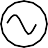 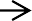 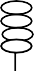 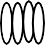 Placée sous tension 𝑉(𝑡) = 220√2 sin 𝜔𝑡 , 𝑓 = 50𝐻𝑧Détermination de l’impédance complexe totale 𝑍𝑒𝑞	𝑉I   𝐿 = 0.0064 𝐻𝐼2𝑅 = 10Ω1	1	𝐿 = 0.0318𝐻𝑍1 = 𝑍𝑅 + 𝑍𝑐 = 𝑅 − 𝐶𝜔 𝑗 = 10 − 𝑗 319 × 10−6 × 2𝜋 × 50 = 10 − 𝑗10𝑍2 = 𝑍𝑅 + 𝑍𝐿 = 𝑅 + 𝑗𝐿𝜔 = 10 + 𝑗0.0318 × 2𝜋 × 50 = 10 + 𝑗10Zeq = j2 + (Z1//Z2)I	j2 Ω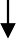 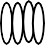 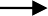 (Z //Z) = Z1×Z2  = (10−𝑗10)(10+𝑗10) = 100+100 = 10Ω1	2	Z1+Z210−𝑗10+10+𝑗10	20𝐼2Zeq = 10 + j2Le module et l’argument de Zeq	𝑉|𝑍𝑒𝑞| = √(10)2 + (2)2 = 10.2Ω2𝐴𝑟𝑔 (𝑍𝑒𝑞) = 𝐴𝑟𝑐𝑡𝑎𝑛𝑔 (10) = 11.3°Calcul de la valeur efficace du courant I.𝑍2𝑉𝑉 = 𝑍𝑒𝑞 . 𝐼 ⟹ 𝐼 =𝑒𝑞𝐼 = 21.55 − 𝑗4.22220∟0°=		= 21.56∟ − 11.3° 10.2∟11.3°La nature de la charge est : inductive.Détermination des courants I1 , I2 (module et argument).I1 =   1Z2+ Z 2× I =10 + 𝑗10× I = (0.707∟45°)(21.56∟ − 11.3°) = 15.24∟33.7°20= 12.67 + j8.45Z1	10 − 𝑗10I2 =   1+ Z 2× I =× I = (0.704∟ − 45°)(21.56∟ − 11.3°) = 15.24∟ − 56.3°20= 8.45 − j12.67La représentation de Fresnel des courants et de la tension. On suppose la tension à l’origine des phases.𝑉 = 220∟0°, I = 21.56∟ − 11.3°, I1 = 15.24∟33.7°, I2 = 15.24∟ − 56.3° =𝐈𝟏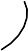 𝐈𝟐Exercice 02 : (7pts)Le schéma correspondant.1	I1I2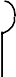 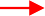 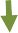 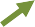 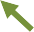 J1V1V2	V3Z	Z2   	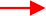 I3	J2	J33   	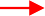 N    	Calculer l’intensité efficace dans la charge.𝑉𝐼 = |𝑍| =220= 10𝐴22𝑐𝑜𝑠𝜑 = 0.5 ⟹ 𝜑 = 60°Le déphasage des courants par rapport aux tensions:𝐴𝑟𝑔(𝐼 ) = 𝐴𝑟𝑔(𝑉 ) − 𝐴𝑟𝑔(𝑍 )	𝜋Le courant est en retard1	1	1= 0 − 60° = −60° = −	⟹3par rapport à la tension (charge inductive)Calcul des puissances : active P ; réactive Q et apparente S des trois récepteurs. La puissance active, réactive et apparente :P = √3U. I. cosφ = √3 × 380 × 10 × 0.5 = 3290,9WQ = √3U. I. sinφ = √3 × 380 × 10 × sin(60°) = 5700VAR S = √3U. I = √3 × 380 × 10 = 6582VALa mesure des puissances P et Q par la méthode des deux Wattmètres A et B supposés branchés dans la phase 1 et 2. Calculer en Watts les indications des deux Wattmètres.𝑃 = 𝑊1  + 𝑊2 = 3290,9𝑊 ⟹ 𝑊1 = 𝑃 − 𝑊2 … … … … … … … … … … … … … … … … (1)𝑄 = √3(𝑊1 − 𝑊2) = ⋯ … … … … … . . … … … … … … … … … … … … … … … … … … . (2)(1)dans (2) ⟹ 𝑄 = √3(𝑃 − 𝑊  − 𝑊 ) = √3(𝑃 − 2𝑊 ) ⟹ 𝑊= √3𝑃−𝑄 = 02	2𝑊1 = 𝑃 = 3290,9𝑊; 𝑊2 = 02	2	2QPour améliorer le facteur de puissance à Cos=0.95, on placedes condensateurs couplés en triangle. Déterminer la valeur de C.𝑐𝑜𝑠𝜑′ = 0.95 ⟹ 𝜑′ = 18.19°𝑃′ = 𝑃 = 3290,9𝑊𝑄′ = 𝑃𝑡𝑎𝑛𝑔𝜑′S	QCS’𝜑𝜑′	Q’P𝑄𝐶 = 𝑄′ − 𝑄 = −3𝐶∆𝜔𝑈2 = 𝑃𝑡𝑎𝑛𝑔 𝜑′ − 𝑃𝑡𝑎𝑛𝑔𝜑 = 𝑃(𝑡𝑎𝑛𝑔 𝜑′ − 𝑡𝑎𝑛𝑔𝜑)𝑄′ − 𝑄𝐶∆ = −3𝜔𝑈2 =𝑃(𝑡𝑎𝑛𝑔 𝜑′ − 𝑡𝑎𝑛𝑔𝜑)−3𝜔𝑈2	=−4611.93290,9[𝑡𝑎𝑛𝑔(18.19°) − 1.73𝑡𝑎𝑛𝑔(60°)]−3 × 314 × (380)2 136024800= −3 × 314 × (380)2 = 33.9𝜇𝐹Exercice 3: (6pts)Calcul de rapport de transformation m.𝑚 =𝑈20𝑈1240=2300= 0.104Démonstration que dans l’essai à vide ∆𝑃𝑓𝑒𝑟 = 𝑃10.P1 = Pfer + PJ + P2 A vide : P2 = 0 W et PJ = R1 I10² + 0 : négligeable car I10 négligeable (I2 nul)  𝑃10 = 𝑃𝑓𝑒𝑟 + 𝑅1𝐼2	Alors	𝑷𝟏𝟎 = 𝑷𝒇𝒆𝒓Le facteur de puissance à vide de ce transformateur𝑃10 = 𝑈1 × 𝐼10 × 𝑐𝑜𝑠𝜑10 ⟹ 𝑐𝑜𝑠𝜑10 = 𝑈𝑃10× 𝐼10275= 2300 × 1 = 0.119 ⟹ 𝜑10 = 83.13°𝑄10 = 𝑈1 × 𝐼10 × 𝑠𝑖𝑛𝜑10 = 2281𝑉𝐴𝑅3) Détermination des éléments de la branche de magnétisation Rf et Xm𝑅𝑓 𝑉2=	=𝑃10𝑉 2(2300)2275(2300)2= 19.23𝐾ΩX	=   1  =𝑄102281= 2318.54ΩP1CC représente les pertes Joules.P1cc = Pfer + PJ+ P2 En court-circuit : P2 = 0 W (car V2 = 0 V) L’essai se fait sous tension primaire réduite (V1cc<< V1N) Les pertes fer sont proportionnelles à V1² donc elles sont négligeables Alors	𝑷𝟏𝒄𝒄 = 𝑷𝑱Détermination des éléments Rs, Zs, Xs du schéma équivalent ramené au secondaire.𝑃	= 𝑅× 𝐼2	⟹ 𝑅𝑃1𝑐𝑐	370=	== 0.00925Ω = 9.25mΩ1𝑐𝑐𝑠V1cc2𝑐𝑐𝑠	22𝑐𝑐40(200)2Zs = m I2cc= 0.104		= 0.0208Ω 200𝑋𝑠 = √𝑍2 − 𝑅2 = 0.0185ΩCalcul de la chute de tension lorsque le transformateur débite un courant d’intensité nominale I=200A dans une charge inductive de facteur de puissance 0,8 et déduire le rendement.∆𝑉 = 𝑉20 − 𝑉2 = 𝑅𝑠𝐼2 cos 𝜑2 + 𝑋𝑠𝐼2 cos 𝜑2 = 3.7𝑉𝑉2 = 𝑉20 − ∆𝑉 = 240 − 3.7 = 232.6𝑉𝜂 =𝑃2𝑃2 + Δ𝑃𝑓 + ΔPJ𝑈2 × 𝐼2 × 𝑐𝑜𝑠𝜑2=𝑈2 × 𝐼2 × 𝑐𝑜𝑠𝜑2 + Δ𝑃𝑓 + ΔPJ232.6 × 200 × 0.8=232.6 × 200 × 0.8 + 275 + 370= 0.982 ⟹ 𝜂 = 98.2%